Respectful Relationships: Positive CopingLevels 5 and 6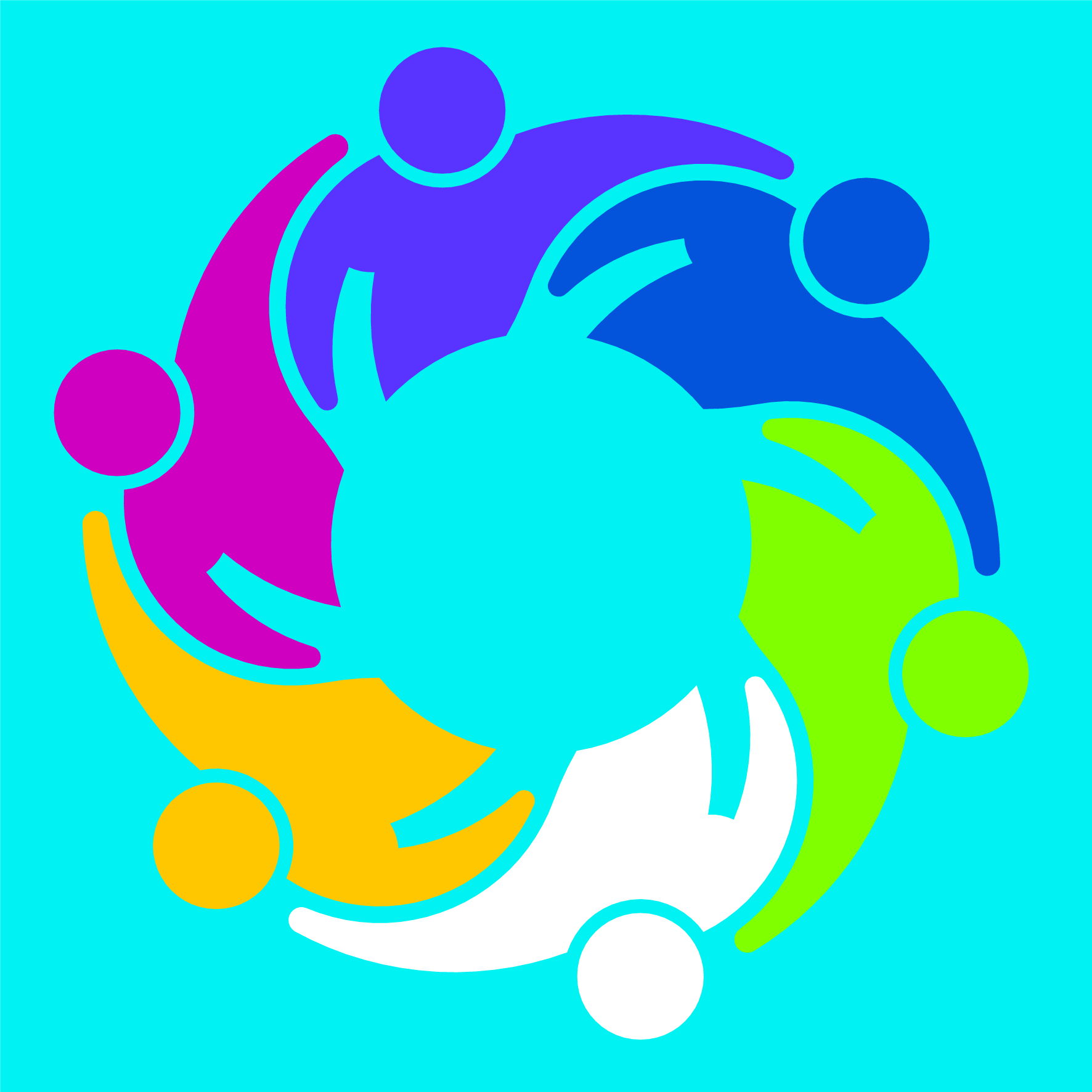 Topic: Positive copingLevel: 5 and 6Victorian Curriculum F-10Personal and Social CapabilityContent DescriptionDescribe what it means to be confident, adaptable and persistent and why these attributes are important in dealing with new or challenging situations (VCPSCSE027)Achievement Standards (extract only)By the end of Level 6, students …describe the influence that personal qualities and strengths have on achieving success.Teaching and learning activitiesThe Department of Education and Training have developed Level 5-6 Resilience, Rights and Respectful Relationships teaching and learning materials. The following teaching and learning activities are designed to teach the knowledge, skills and understandings relating to positive coping for Level 5-6. See pages 19 to 24.Activity 1: Introducing the concept of self-talkActivity 2: Enacting positive and negative self-talkActivity 3: Personal coping profilesActivity 4: Sharing positive coping strategiesAssessment ideasPre-assessmentCategorisationAssess students understanding of self-talk by asking them to brainstorm examples of self-talk they might use for a challenging or difficult situation. Students should then classify these examples as being either negative or positive self-talk.Ongoing formative assessmentReflective journalTo assess students’ understanding of negative and positive self-talk by asking students to write reflective journal entry every couple of days or once a week.Ask students to reflect on difficult situations that they face or have experienced at home, at school or in the community. Students are to complete the table below and identify whether any negative or positive self-talk was used in this situation.Students should then reflect on the following questions in their journal response:Was your self-talk negative or positive?How could/did you change negative self-talk to positive self-talk? What personal strengths did you need to cope in this situation?Was using positive self-talk important or helpful and why?What coping strategy/ies could assist you to achieve success in this situation? Summative assessmentAdvertising positive coping strategiesAssess students’ understanding of positive coping by asking them to create an advertisement selling one type of positive coping strategy. When designing their advertisement ask students to consider the following questions:How does the strategy work?What are some tips for your peers who may use this strategy?What are the benefits of this strategy?How does this strategy assist in successfully managing a difficult situation? Give some examples of how and when the strategy might be useExplain how using this strategy could contribute to achieving success.As an extension students could reflect on how use of this strategy contributes to resilience and adaptability.Students could present their advertisement in a variety of forms suitable for different media. For example creating:an audio file or podcast suitable for radio using Audacity or GarageBanda video file suitable for a television advertisement or viewing on YouTube using Adobe Premier, Debut or smartphone or iPad video functionalityan infographic suitable for display online or in a magazine using Canva, Piktocharta print advertisement for a magazine using Microsoft Publisher, Apple Pages or the open source publishing program Scribus.Refer to the assessment rubric on page 3 to identify where students are located on the Victorian Curriculum F-10 continuum.Positive coping assessment rubric – Level 5-6What is the situation?What self-talk did you use?Negative----Positive----Relevant element of the Achievement StandardsRelevant element of the Achievement StandardsRelevant element of the Achievement StandardsRelevant element of the Achievement StandardsRelevant element of the Achievement StandardsLevel: 4Level: 6Level:  8Personal and Social CapabilityPersonal and Social CapabilityPersonal and Social CapabilityPersonal and Social CapabilityPersonal and Social CapabilityBy the end of Level 4, students … suggest strategies for coping with difficult situations. By the end of Level 6, students … describe the influence that personal qualities and strengths have on achieving success.By the end of Level 8, students … reflect on strategies to cope with difficult situations and are able to justify their choice of strategy demonstrating knowledge of resilience and adaptability. Assessment RubricAssessment RubricAssessment RubricAssessment RubricAssessment RubricCategoryAt Level 4 students can:When progressing towards Level 6 students can:At Level 6 students can:When progressing towards Level 8 students can:At Level 8 students can:Managing difficult or challenging situationsselect and demonstrate strategies for managing difficult or challenging situationsdemonstrate strategies for  managing difficult and challenging situations and display some awareness of the benefits of using these strategiesexplain personal qualities and strategies for achieving success in difficult or challenging situations and explain the benefits of using these strategiesprovide some reasons of the selection of strategies that could be used to assist with difficult or challenging situationsjustify the selection of strategies that could be used to manage difficult or challenging situations demonstrating knowledge of resilience and adaptability